Australian Capital TerritoryPublic Place Names (Kenny) Determination 2022 Disallowable instrument DI2022–50made under the  Public Place Names Act 1989, s 3 (Minister to determine names)1	Name of instrumentThis instrument is the Public Place Names (Kenny) Determination 2022.2	Commencement This instrument commences on the day after its notification day. 3	Determination of Place NameI determine the place name as indicated in the schedule. Ben PontonDelegate of the Minister for Planning and Land Management10 May 2022SCHEDULE(See s 3) Division of Kenny – Nurses and health administratorsThe location of the public place with the following name is indicated on the associated diagram.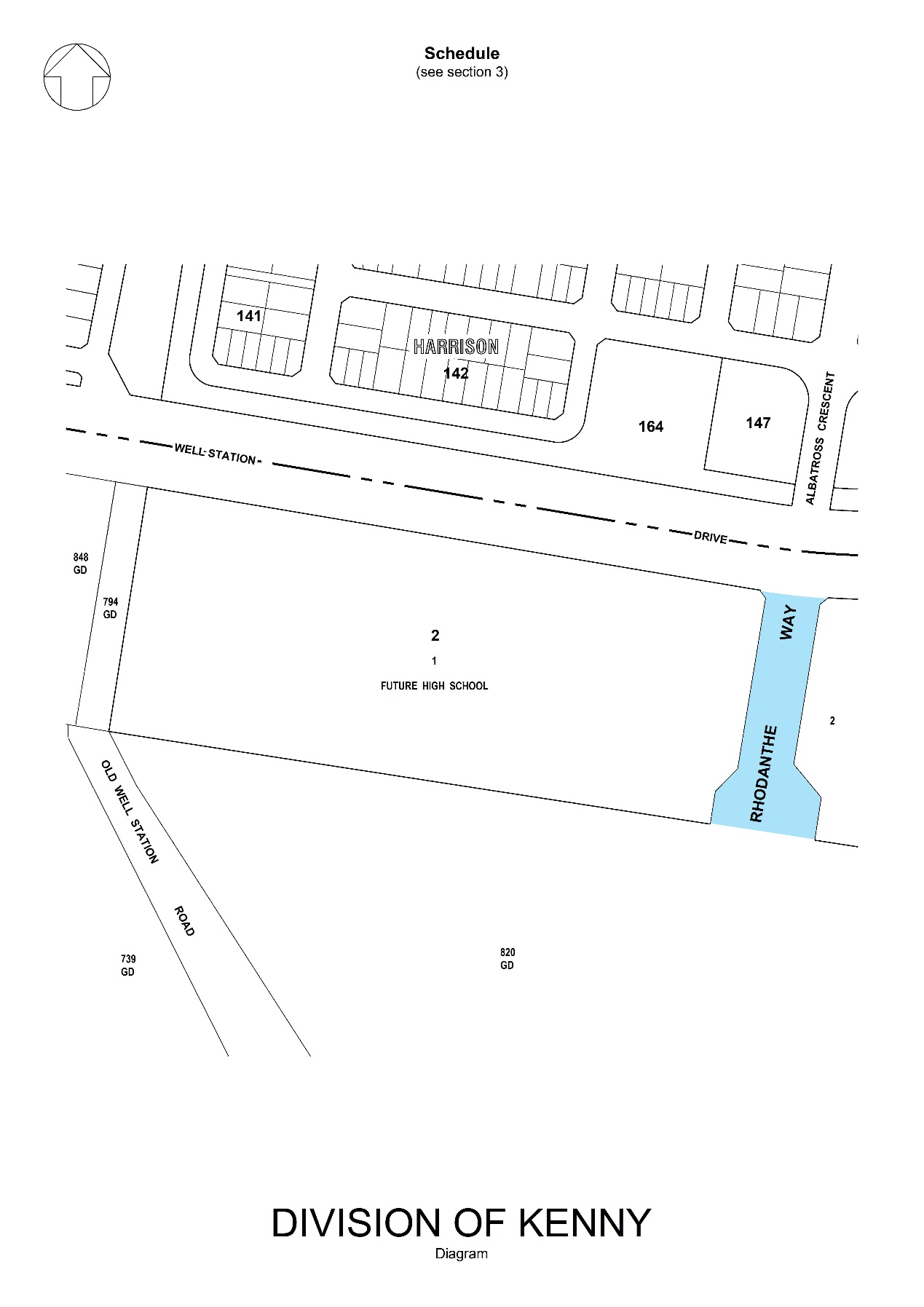 NAMEORIGINSIGNIFICANCE  Rhodanthe Way Rhodanthe Grace Lipsett OAM(née Claxton)(1922–2019)Nurse, midwife, mentor, authorRhodanthe Lipsett specialised in maternal and infant health, providing leadership and vision as a midwife, nurse and author. 
Sister Rhodanthe Claxton began her career as a midwife in 1947 working in Broken Hill and gaining further qualifications from Tresillian in Sydney. Following a period working overseas, she moved to Canberra in 1951 to work at the Canberra Community Hospital and was later appointed to the Canberra Mothercraft Society, working in baby health clinics and providing care in rural areas. After taking time to raise her own family, in the early 1970s Sister Lipsett returned to the Mothercraft Society to work at the Queen Elizabeth II Home for Mothers and Babies (QEII, Alinga Street, City) becoming deputy director of nursing. Over a period of more than 18 years she provided support and practical advice to mothers at QEII and mentored health care professionals. Following retirement, she remained an active member of the Australian College of Midwives and wrote 
‘No one right way’ (2004) later published as the acclaimed ‘Baby care: nurturing your baby, your way’ (2012). Lipsett was awarded the Medal of the Order of Australia in 1992 and made a Fellow of the Australian College of Midwives in 1996. In 2006, the college initiated the ‘Rhodanthe Lipsett Award’ and in 2009, announced ‘The Rhodanthe Lipsett Indigenous Midwifery Trust’, a testament to the encouragement Lipsett provided to Aboriginal and Torres Strait Islander people to study to become midwives. In 2012, she received an honorary doctorate from the University of Canberra in recognition of more than fifty years’ service to infants and maternal health. 